Scholarship AdviceThe Work Room website: www.careersthatwork.ca Please Note: Scholarship information on the website is what was found at the time.  Please check to make sure it is still correct as it may change.Check with the Guidance Department at your school.Think of ALL of your Extracurricular Activities. What are you involved with in/out of school? Where do you work?What is your family involved in? (Parents: employers, volunteer organizations, churches etc.) They often have their own scholarships for members/employees (e.g. Tim Horton’s, Irving, TD, McDonald’s,
Boys and Girls Club etc.)Check out the school website to where you are applying. (E.g. NBCC would have their own application, as do all other universities and schools.)Remember… the more effort and time you put into applications the more chances you have. The more you excel at in school or get involved in school or the community the better chance you have!Websiteshttp://www.careersthatwork.ca : Click on “Scholarships”, and open Excel document. Updated/monitored frequently.http://www.studentAwards.com : Register at this web site to apply for various scholarships that are available to you depending on various factors. Keep in mind this web site will likely NOT include most local scholarships.http://www.studentscholarships.org/: Canada’s leading source for finding scholarship money in Canada.http://www.canlearn.ca/eng/planning/saving/scholarships.shtml : CanLearnwww.scholarshipsCanada.com : Scholarship Canada  http://www.equals6.com/static/student_scholarships.php : Top Talent Scholarships from Equals 6 
www.careersthatwork.ca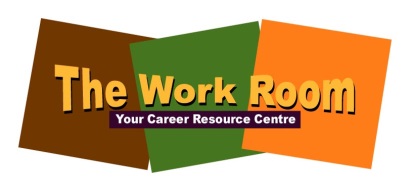 ______________________________________________________________________________________________________________________________________________________________________________________________________________________________________________________________________________________________________________________________________________________________________________________________________________________________________________________________________________________________________________________________________________________________________________________________________________________________________________________________________________________________________________________________________________________________________________________________________________________________________________________________________________________________________________________________________________________________________________________________________________________________________________________________________________________________________________________________________________________________________________________________________________________________________________________________________________________________________________________________________________________________________________________________________________________________________________________________________________________________________________________________________________________________________________________________________________________________________________________________________________________________________________________________________________________________________________________________________________________________________________________________________________________________________________________________________________________________________________________________________________________________________________________________________________________________________________________________________________________________________________________________________________________________________________________________________________________________________________________________________________________________________________________________________________________________________________________________________________________________________________________________________________________________________________________________________________________________________________________________________________________________________________________________________________________